Sample Assessment Outline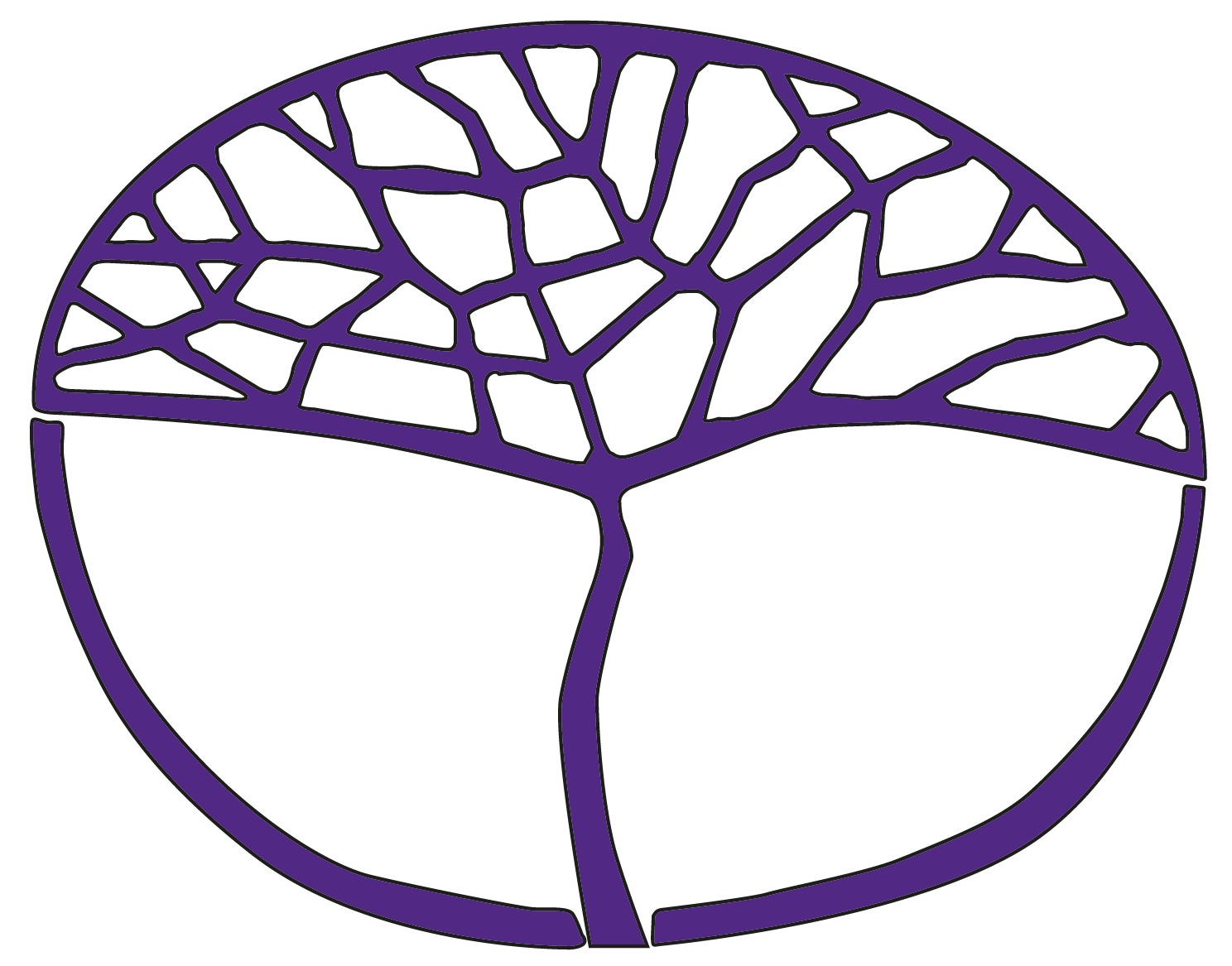 DesignGeneral Year 11Copyright© School Curriculum and Standards Authority, 2014This document – apart from any third party copyright material contained in it – may be freely copied, or communicated on an intranet, for non-commercial purposes in educational institutions, provided that the School Curriculum and Standards Authority is acknowledged as the copyright owner, and that the Authority’s moral rights are not infringed.Copying or communication for any other purpose can be done only within the terms of the Copyright Act 1968 or with prior written permission of the School Curriculum and Standards Authority. Copying or communication of any third party copyright material can be done only within the terms of the Copyright Act 1968 or with permission of the copyright owners.Any content in this document that has been derived from the Australian Curriculum may be used under the terms of the Creative Commons Attribution 4.0 International licence.DisclaimerAny resources such as texts, websites and so on that may be referred to in this document are provided as examples of resources that teachers can use to support their learning programs. Their inclusion does not imply that they are mandatory or that they are the only resources relevant to the course.Sample assessment outlineDesign – General Year 11Unit 1 and Unit 2Assessment typeAssessment type weighting Assessment task weightingWhenAssessment taskProduction70%10%Semester 1Week 5Task 1: Codes and Conventions CreationDevelopment of 2–3 pages of architectural codes and conventions that are used in the creation of design drawings in architecture. Work should also relate to apprpriate Australian StandardsProduction70%25%Semester 1Week 15Task 4: Portfolio for Unit 1: Product Branding – Architectural Company LogoProduce a brand logo for a startup company called ‘Seablox’. Work through the design process to complete a 
6–10 page folio showcasing design solution for the companyProduction70%25%Semester 2Week 15Task 8: Portfolio for Unit 2: Shipping Container Housing ProjectComplete a design portfolio that documents the process of designing a liveable home out of standard industrial shipping containersProduction70%10%Semester 2Week 2Task 5: Chess piece prototype Design and construct a themed chess set. Ideate and digitise a set of chess pieces using CAD for a themed chess board of their choice. Produce two of the pieces utilising the 3D printers as a form of prototypingResponse30%5%Semester 1Week 9Task 2: In-class response (codes and conventions in design)Describe and explain the use of codes and conventions in the provided stimulusResponse30%5%Semester 2Week 6Task 6: OSH in the Design industryComplete a Risk Assessment Schedule for use of the laser cutter or 3D printer in relation to the prototype project (architectural or chess piece) and develop a Safe Operating Procedure poster for the workshop for chosen machineResponse30%10%Semester 2Week 13Task 7: Infographic/PosterProduce an Infographic/Poster outlining the design process and how it is used in the Design industryResponse30%10%Semester 1Week 13Task 3: In-class response (Design process)Complete a set of questions relating to the development of a solution relative to a simple design brief and provided stimulusTotal100%100%